ЗАКОНЧУВАШСКОЙ РЕСПУБЛИКИО МОЛОДЕЖНОЙ ПОЛИТИКЕВ ЧУВАШСКОЙ РЕСПУБЛИКЕПринятГосударственным СоветомЧувашской Республики6 ноября 2007 годаПреамбула утратила силу. - Закон ЧР от 20.05.2021 N 38.Глава 1. ОБЩИЕ ПОЛОЖЕНИЯСтатья 1. Предмет регулирования настоящего Закона(в ред. Закона ЧР от 20.05.2021 N 38)Настоящий Закон регулирует отношения в сфере молодежной политики в Чувашской Республике (далее - молодежная политика) в соответствии с Федеральным законом от 30 декабря 2020 года N 489-ФЗ "О молодежной политике в Российской Федерации" (далее - Федеральный закон "О молодежной политике в Российской Федерации"), а также вопросы оказания государственной поддержки межрегиональным, республиканским и местным молодежным и детским общественным объединениям (далее - молодежные и детские объединения), созданным в соответствии с Федеральным законом от 19 мая 1995 года N 82-ФЗ "Об общественных объединениях".Статья 2. Цели и принципы молодежной политики(в ред. Закона ЧР от 20.05.2021 N 38)Молодежная политика реализуется в соответствии с целями и принципами, определенными статьями 4 и 5 Федерального закона "О молодежной политике в Российской Федерации".Статья 3. Правовая основа регулирования отношений в сфере молодежной политики(в ред. Закона ЧР от 20.05.2021 N 38)Правовую основу регулирования отношений в сфере молодежной политики составляют Конституция Российской Федерации, общепризнанные принципы и нормы международного права, международные договоры Российской Федерации, Федеральный закон "О молодежной политике в Российской Федерации", а также другие федеральные законы, иные нормативные правовые акты Российской Федерации, Конституция Чувашской Республики, настоящий Закон, другие законы Чувашской Республики и иные нормативные правовые акты Чувашской Республики и муниципальные правовые акты, содержащие нормы, регулирующие отношения в сфере реализации прав молодежи.Статья 4. Основные понятия, используемые в настоящем Законе(в ред. Закона ЧР от 20.05.2021 N 38)В настоящем Законе используются основные понятия, предусмотренные Федеральным законом "О молодежной политике в Российской Федерации".Статья 5. Утратила силу. - Закон ЧР от 20.05.2021 N 38.Статья 5.1. Полномочия органов государственной власти Чувашской Республики в сфере молодежной политики(введена Законом ЧР от 20.05.2021 N 38)1. К полномочиям Государственного Совета Чувашской Республики в сфере молодежной политики относятся:1) принятие законов Чувашской Республики, регулирующих отношения в сфере молодежной политики;2) иные полномочия в сфере молодежной политики, предусмотренные законодательством Российской Федерации и законодательством Чувашской Республики.2. К полномочиям Кабинета Министров Чувашской Республики в сфере молодежной политики относятся:1) реализация молодежной политики на территории Чувашской Республики;2) утверждение государственных программ Чувашской Республики (подпрограмм государственных программ Чувашской Республики) в сфере молодежной политики;3) создание координационных и совещательных органов в сфере молодежной политики;4) определение полномочий органов исполнительной власти Чувашской Республики в сфере молодежной политики;5) иные полномочия в сфере молодежной политики, предусмотренные законодательством Российской Федерации и законодательством Чувашской Республики.3. К полномочиям органа исполнительной власти Чувашской Республики в сфере молодежной политики (далее - уполномоченный орган исполнительной власти Чувашской Республики) относятся:1) разработка и реализация государственных программ Чувашской Республики (подпрограмм государственных программ Чувашской Республики) в сфере молодежной политики, а также региональных и межмуниципальных программ по основным направлениям в сфере молодежной политики с учетом региональных социально-экономических, экологических, демографических, этнокультурных и других особенностей Чувашской Республики;2) организация деятельности специалистов по работе с молодежью;3) организация и осуществление мониторинга реализации молодежной политики на территории Чувашской Республики;4) инициирование создания координационных и совещательных органов в сфере молодежной политики;5) иные полномочия в сфере молодежной политики, предусмотренные законодательством Российской Федерации и законодательством Чувашской Республики.Статья 5.2. Полномочия органов местного самоуправления в сфере молодежной политики(введена Законом ЧР от 20.05.2021 N 38)Полномочия органов местного самоуправления в сфере молодежной политики определяются в соответствии с Федеральным законом "О молодежной политике в Российской Федерации".Статья 6. Финансовое обеспечение молодежной политики(в ред. Закона ЧР от 20.05.2021 N 38)С целью обеспечения молодежной политики в республиканском бюджете Чувашской Республики предусматриваются средства на:(в ред. Закона ЧР от 20.05.2021 N 38)1) финансирование мероприятий в сфере молодежной политики;(в ред. Законов ЧР от 30.07.2013 N 58, от 20.05.2021 N 38)2) финансирование государственных программ Чувашской Республики (подпрограмм государственных программ Чувашской Республики) в сфере молодежной политики;(в ред. Законов ЧР от 27.03.2014 N 18, от 20.05.2021 N 38)3) частичное софинансирование мероприятий в сфере молодежной политики, проводимых в муниципальных образованиях.(в ред. Законов ЧР от 30.07.2013 N 58, от 20.05.2021 N 38)Статья 7. Утратила силу. - Закон ЧР от 20.05.2021 N 38.Статья 7.1. Реализация основных направлений молодежной политики(введена Законом ЧР от 20.05.2021 N 38)Реализация основных направлений молодежной политики, определенных в соответствии со статьей 6 Федерального закона "О молодежной политике в Российской Федерации", осуществляется органами государственной власти Чувашской Республики в соответствии с законодательством Российской Федерации, законодательством Чувашской Республики с учетом социальных потребностей молодежи, национальных традиций, региональных, местных и этнокультурных особенностей Чувашской Республики, в том числе в рамках государственных программ Чувашской Республики (подпрограмм государственных программ Чувашской Республики) в сфере молодежной политики.Статья 8. Информационное обеспечение реализации молодежной политики(в ред. Закона ЧР от 20.05.2021 N 38)1. В соответствии с Федеральным законом "О молодежной политике в Российской Федерации" органы государственной власти Чувашской Республики, органы местного самоуправления и организации, подведомственные субъектам, осуществляющим деятельность в сфере молодежной политики, обеспечивают открытость и доступность информации о реализации молодежной политики.2. Информация о реализации молодежной политики включает в себя данные официального статистического учета, касающиеся реализации молодежной политики, данные мониторинга реализации молодежной политики и иные данные, получаемые при осуществлении своих функций органами государственной власти Чувашской Республики, органами местного самоуправления, а также организациями, осуществляющими деятельность в сфере молодежной политики. Информационное обеспечение реализации молодежной политики осуществляется в том числе посредством федеральной государственной автоматизированной информационной системы в соответствии с Федеральным законом "О молодежной политике в Российской Федерации".Статья 8.1. Международное сотрудничество в сфере молодежной политики(введена Законом ЧР от 20.05.2021 N 38)Органы государственной власти Чувашской Республики и иные государственные органы Чувашской Республики, органы местного самоуправления осуществляют взаимодействие в сфере молодежной политики с международными организациями, иностранными государственными органами, а также иностранными неправительственными организациями в пределах своей компетенции в порядке, установленном законодательством Российской Федерации, в формах, предусмотренных статьей 13 Федерального закона "О молодежной политике в Российской Федерации".Статья 8.2. Участие молодежи в реализации молодежной политики(введена Законом ЧР от 20.05.2021 N 38)Молодежь участвует в реализации молодежной политики в формах, предусмотренных статьей 7 Федерального закона "О молодежной политике в Российской Федерации", в том числе с использованием информационных и коммуникационных технологий, позволяющих обеспечить возможность дистанционного участия.Статья 8.3. Мониторинг реализации молодежной политики(введена Законом ЧР от 20.05.2021 N 38)Мониторинг реализации молодежной политики осуществляется в соответствии со статьей 12 Федерального закона "О молодежной политике в Российской Федерации".Глава 2. ГОСУДАРСТВЕННАЯ ПОДДЕРЖКАВ СФЕРЕ МОЛОДЕЖНОЙ ПОЛИТИКИ(в ред. Закона ЧР от 20.05.2021 N 38)Статья 9. Поддержка молодых граждан в профессиональном самоопределении и трудоустройстве1. Органы исполнительной власти Чувашской Республики в пределах своей компетенции:1) реализуют программы и мероприятия по профессиональному самоопределению молодежи на рынке труда, развитию моделей и форм вовлечения молодежи в трудовую и экономическую деятельность;2) содействуют созданию центров консультирования по вопросам выбора профессии, трудоустройства и трудового законодательства;3) оказывают организационную и методическую помощь при создании в профессиональных образовательных организациях и образовательных организациях высшего образования служб содействия молодым гражданам по их трудоустройству;(в ред. Закона ЧР от 27.03.2014 N 18)4) создают актуализированную базу данных о свободных рабочих местах и вакансиях, в том числе временных и сезонных, для обучающихся в профессиональных образовательных организациях и образовательных организациях высшего образования;(в ред. Закона ЧР от 27.03.2014 N 18)5) оказывают поддержку деятельности молодежных трудовых отрядов;(п. 5 введен Законом ЧР от 18.04.2016 N 19)6) оказывают поддержку гражданам и организациям, осуществляющим деятельность по привлечению молодежи в производственную, научно-техническую и иные области трудовой деятельности.(п. 6 введен Законом ЧР от 18.04.2016 N 19)2. Профессиональное обучение и дополнительное профессиональное образование молодых специалистов для решения актуальных социально-экономических проблем Чувашской Республики в области образования, здравоохранения, агропромышленного комплекса и иных отраслях экономики осуществляются за счет средств республиканского бюджета Чувашской Республики.(в ред. Законов ЧР от 27.03.2014 N 18, от 20.05.2021 N 38)Статья 10. Поддержка молодых граждан при улучшении жилищных условийОрганы исполнительной власти Чувашской Республики в пределах своей компетенции осуществляют мероприятия по предоставлению государственной поддержки молодым семьям при улучшении ими жилищных условий в рамках реализации на территории Чувашской Республики государственных программ Российской Федерации и государственных программ Чувашской Республики (подпрограмм государственных программ Чувашской Республики), а также других правовых актов Российской Федерации и правовых актов Чувашской Республики.(в ред. Законов ЧР от 30.07.2013 N 58, от 27.03.2014 N 18, от 20.05.2021 N 38)Статья 11. Поддержка молодых граждан в сфере здравоохранения, физической культуры и спорта1. Органы исполнительной власти Чувашской Республики в пределах своей компетенции:1) организуют проведение ежегодной диспансеризации несовершеннолетних граждан;2) содействуют созданию центров репродуктивного здоровья (планирования семьи), оказывающих бесплатную медицинскую помощь молодым гражданам;3) содействуют созданию центров анонимной профилактики, осуществляющих анонимные бесплатные обследования молодых граждан (на ВИЧ-инфекцию, венерические заболевания и вирусный гепатит), информируют молодых граждан о работе таких центров;4) содействуют созданию и развитию материально-технической базы учреждений физической культуры и спорта;5) организуют проведение физкультурно-оздоровительных и спортивно-массовых мероприятий для молодежи, в том числе молодежных и студенческих спартакиад, информируют молодых граждан о спортивных мероприятиях, проводимых на территории Чувашской Республики;6) утратил силу. - Закон ЧР от 30.07.2013 N 58;7) организуют просветительскую, пропагандистскую работу по формированию ценностей здорового образа жизни.(п. 7 введен Законом ЧР от 18.04.2016 N 19)2. Государственные учреждения физической культуры и спорта, финансируемые из республиканского бюджета Чувашской Республики, по обращению молодежного объединения или государственного (муниципального) учреждения по работе с молодежью могут безвозмездно предоставлять молодым гражданам спортивные залы для занятий физической культурой и спортом.Статья 12. Обеспечение социальных гарантий молодых гражданОрганы исполнительной власти Чувашской Республики в пределах своей компетенции:1) организуют работу психологических и юридических консультационных центров, безвозмездно оказывающих соответствующие услуги молодым гражданам, находящимся в трудной жизненной ситуации;2) организуют работу консультационных центров для молодых семей в области обеспечения охраны здоровья, социальной защиты, образования и воспитания детей на безвозмездной основе;3) осуществляют мероприятия по предоставлению иных мер социальной поддержки.Статья 13. Поддержка одаренной, талантливой и творчески устремленной молодежи(в ред. Закона ЧР от 18.04.2016 N 19)В целях сохранения и развития интеллектуального и творческого потенциала молодежи органами исполнительной власти Чувашской Республики осуществляется государственная поддержка одаренной, талантливой и творчески устремленной молодежи посредством:(в ред. Закона ЧР от 18.04.2016 N 19)1) содействия в проведении творческих мастерских, школ, студий с участием известных деятелей науки, культуры и искусства;2) предоставления имущества, находящегося в государственной собственности Чувашской Республики, включая выставочные и концертные залы, спортивные сооружения;3) проведения республиканских конкурсов, фестивалей, выставок, концертов, конференций, смотров, симпозиумов, чтений, спортивных соревнований с целью выявления и распространения творческих достижений детей и молодежи;4) установления специальных премий, стипендий для одаренных, талантливых и творчески устремленных детей и молодежи;(в ред. Закона ЧР от 18.04.2016 N 19)5) содействия практическому внедрению разработок молодых ученых;(п. 5 введен Законом ЧР от 30.07.2013 N 58)6) развития сотрудничества органов исполнительной власти Чувашской Республики с общественными объединениями и организациями, заинтересованными в поддержке одаренной, талантливой и творчески устремленной молодежи;(п. 6 введен Законом ЧР от 18.04.2016 N 19)7) формирования системы мотивации хозяйствующих субъектов на поддержку одаренной, талантливой и творчески устремленной молодежи.(п. 7 введен Законом ЧР от 18.04.2016 N 19)Статья 14. Патриотическое воспитание молодежиПатриотическое воспитание молодежи, направленное на формирование в молодежной среде любви к Отечеству и родному краю, уважения к их истории и традициям, развитие у молодых граждан чувства патриотизма, осуществляется органами исполнительной власти Чувашской Республики посредством:1) разработки и реализации с участием молодежи проектов, посвященных памятным датам отечественной истории, истории и культуры Чувашии, других мероприятий гражданской и патриотической направленности;2) пропаганды в молодежной среде истории Чувашии и чувашского народа, распространения информации о выдающихся личностях Чувашии;3) проведения иных мероприятий, не запрещенных законодательством Российской Федерации и законодательством Чувашской Республики.Статья 15. Профилактика негативных проявлений в молодежной средеОрганы исполнительной власти Чувашской Республики в пределах своей компетенции в целях профилактики негативных проявлений в молодежной среде:1) разрабатывают систему воспитательных и разъяснительных мер, направленных на профилактику алкоголизма, наркомании и иных негативных проявлений среди молодых граждан;2) организуют адресную воспитательную работу с молодыми гражданами, состоящими на учете в комиссиях по делам несовершеннолетних и защите их прав, по формированию навыков ведения здорового образа жизни;3) создают необходимые условия для деятельности государственных организаций, безвозмездно оказывающих психологическую и иную помощь по социальной адаптации молодым гражданам, употребляющим алкогольные, слабоалкогольные напитки, наркотические средства и психотропные вещества, их прекурсоры и аналоги и другие одурманивающие вещества, освободившимся из учреждений уголовно-исполнительной системы, неоднократно привлекавшимся к административной ответственности;(в ред. Закона ЧР от 27.03.2014 N 18)4) реализуют мероприятия, направленные на профилактику и предупреждение разжигания социальной, расовой, национальной и религиозной розни;4.1) реализуют мероприятия, направленные на сохранение исторического наследия народов Чувашской Республики и традиционных ремесел;(п. 4.1 введен Законом ЧР от 18.04.2016 N 19)5) реализуют мероприятия, направленные на формирование культуры семейных отношений в молодежной среде;6) размещают в средствах массовой информации сведения о мероприятиях, пропагандирующих ценности семейной жизни;7) осуществляют анализ информации, ориентированной на молодежь, в средствах массовой информации;(в ред. Законов ЧР от 27.03.2014 N 18, от 18.04.2016 N 19)8) обеспечивают доступность для молодежи объектов культуры, спорта и отдыха, создают условия для реализации творческого и спортивного потенциала, культурного роста молодых граждан.(п. 8 введен Законом ЧР от 18.04.2016 N 19)Статья 16. Конкурсы муниципальных программ по работе с детьми и молодежью(в ред. Закона ЧР от 20.05.2021 N 38)1. Утратила силу. - Закон ЧР от 20.05.2021 N 38.2. Уполномоченный орган исполнительной власти Чувашской Республики, орган исполнительной власти Чувашской Республики в сфере образования вправе проводить конкурсы муниципальных программ по работе с детьми и молодежью в целях стимулирования политики в интересах детей и молодежи в муниципальных образованиях. Муниципальным образованиям - победителям конкурсов предоставляются в соответствии с законом Чувашской Республики о республиканском бюджете Чувашской Республики на очередной финансовый год и плановый период субсидии.(в ред. Закона ЧР от 07.07.2023 N 47)3. Порядок проведения конкурсов и размеры субсидий, указанных в части 2 настоящей статьи, утверждаются Кабинетом Министров Чувашской Республики.(в ред. Закона ЧР от 07.07.2023 N 47)Статья 17. Развитие инновационных форм работы с молодежью1. Органы исполнительной власти Чувашской Республики взаимодействуют с органами местного самоуправления в реализации инновационных, экспериментальных форм работы с детьми и молодежью.2. Уполномоченный орган исполнительной власти Чувашской Республики, орган исполнительной власти Чувашской Республики в сфере образования вправе проводить конкурсы инновационных, экспериментальных проектов работы с детьми и молодежью, использующих современные социальные технологии, ранее не применявшиеся в работе с молодежью на территории Чувашской Республики. По результатам конкурсов определяются проекты-победители, расходы по реализации которых частично финансируются за счет средств республиканского бюджета Чувашской Республики.(в ред. Закона ЧР от 07.07.2023 N 47)3. Порядок проведения конкурсов и условия получения субсидий на реализацию проектов, указанных в части 2 настоящей статьи, утверждаются Кабинетом Министров Чувашской Республики.(в ред. Законов ЧР от 27.06.2008 N 35, от 07.07.2023 N 47)Статья 17.1. Утратила силу. - Закон ЧР от 20.05.2021 N 38.Статья 17.2. Развитие научно-технического творчества, исследовательской и инновационной деятельности молодежи(введена Законом ЧР от 18.04.2016 N 19)Органы исполнительной власти Чувашской Республики в пределах своей компетенции осуществляют следующий комплекс мер по развитию научно-технического творчества, исследовательской и инновационной деятельности молодежи:1) содействие развитию центров молодежного инновационного творчества, ориентированных на создание благоприятных условий для молодежи в целях ее развития в научно-технической, инновационной и производственной сферах;2) проведение конкурсов, выставок, семинаров, тренингов и "круглых столов", направленных на развитие молодежного научно-технического творчества;3) популяризация научно-технического творчества и инновационной деятельности в информационно-телекоммуникационной сети "Интернет";4) содействие в привлечении потенциальных инвесторов к поддержке инновационных проектов молодых граждан;5) содействие деятельности заинтересованных организаций независимо от их организационно-правовых форм и форм собственности по привлечению молодежи к научно-техническому творчеству, изобретательству и рационализаторству.Статья 17.3. Поддержка молодых специалистов и популяризация предпринимательства в молодежной среде(введена Законом ЧР от 18.04.2016 N 19)1. Поддержка молодых специалистов и популяризация предпринимательства в молодежной среде осуществляются органами исполнительной власти Чувашской Республики в пределах их компетенции в целях улучшения социального положения молодежи, обеспечения работы механизмов высокопроизводительной занятости молодежи, профессиональной адаптации и профессионального роста молодых специалистов.2. Органы исполнительной власти Чувашской Республики в пределах своей компетенции устанавливают систему мер поддержки молодых специалистов и популяризации предпринимательства в молодежной среде, включающую:1) содействие созданию в организациях независимо от их организационно-правовых форм и форм собственности объединений молодых специалистов;2) содействие проведению конкурсов профессионального мастерства среди молодых специалистов в организациях независимо от их организационно-правовых форм и форм собственности;3) развитие инфраструктуры поддержки предпринимательства в молодежной среде;(в ред. Закона ЧР от 20.05.2021 N 38)4) организацию обучения молодежи основам предпринимательской деятельности и содействие в подготовке учредительных и других документов;5) информационное обеспечение предпринимательства в молодежной среде;(в ред. Закона ЧР от 20.05.2021 N 38)6) проведение мероприятий, направленных на популяризацию предпринимательства в молодежной среде.(в ред. Закона ЧР от 20.05.2021 N 38)Статьи 17.4 - 17.6. Утратили силу. - Закон ЧР от 20.05.2021 N 38.Глава 3. ОБЕСПЕЧЕНИЕ ДЕЯТЕЛЬНОСТИ МОЛОДЕЖНЫХ И ДЕТСКИХОБЪЕДИНЕНИЙ(в ред. Закона ЧР от 20.05.2021 N 38)Статья 18. Права молодежных и детских объединений(в ред. Закона ЧР от 20.05.2021 N 38)Молодежные и детские объединения имеют право:(в ред. Закона ЧР от 20.05.2021 N 38)готовить информацию органам государственной власти Чувашской Республики о положении детей и молодежи в Чувашской Республике, участвовать в обсуждении докладов органов исполнительной власти Чувашской Республики по указанным вопросам, а также вносить предложения по реализации молодежной политики;(в ред. Закона ЧР от 20.05.2021 N 38)вносить предложения субъектам права законодательной инициативы по внесению изменений в законы Чувашской Республики, затрагивающие интересы детей и молодежи;участвовать в подготовке и обсуждении проектов государственных программ Чувашской Республики (подпрограмм государственных программ Чувашской Республики) в сфере молодежной политики.(в ред. Законов ЧР от 30.07.2013 N 58, от 27.03.2014 N 18, от 20.05.2021 N 38)Статья 19. Информационное обеспечение и подготовка кадров молодежных и детских объединений(в ред. Закона ЧР от 20.05.2021 N 38)1. Уполномоченный орган исполнительной власти Чувашской Республики информирует молодежные и детские объединения о планируемых и проводимых мероприятиях в сфере молодежной политики. Информация предоставляется молодежным и детским объединениям путем размещения на сайте уполномоченного органа исполнительной власти Чувашской Республики или на Портале органов власти Чувашской Республики в информационно-телекоммуникационной сети "Интернет", в средствах массовой информации и должна отражать проблемы, в решении которых данные объединения могут принимать участие, а также формы этого участия.(в ред. Законов ЧР от 30.07.2013 N 58, от 20.05.2021 N 38)2. По запросам молодежных и детских объединений уполномоченный орган исполнительной власти Чувашской Республики, орган исполнительной власти Чувашской Республики в сфере образования организуют подготовку, переподготовку кадров этих объединений.(в ред. Законов ЧР от 20.05.2021 N 38, от 07.07.2023 N 47)Статья 20. Государственная поддержка молодежных и детских объединений(в ред. Закона ЧР от 30.07.2013 N 58)1. Государственная поддержка в соответствии с настоящим Законом может оказываться зарегистрированным в установленном законодательством Российской Федерации порядке:межрегиональным, республиканским и местным молодежным объединениям граждан в возрасте до 35 лет включительно, объединившихся на основе общности интересов;(в ред. Закона ЧР от 20.05.2021 N 38)межрегиональным, республиканским и местным детским объединениям граждан в возрасте до 18 лет и совершеннолетних граждан, объединившихся для осуществления совместной деятельности.2. Государственная поддержка молодежных и детских объединений, указанных в части 1 настоящей статьи, оказывается при соблюдении следующих условий:данное объединение является юридическим лицом и действует на территории Чувашской Республики не менее одного года со дня его государственной регистрации;объединение осуществляет свою деятельность на постоянной основе.(в ред. Закона ЧР от 20.05.2021 N 38)Соответствие обращающегося за государственной поддержкой молодежного или детского объединения установленным настоящим Законом требованиям определяется соответственно уполномоченным органом исполнительной власти Чувашской Республики и органом исполнительной власти Чувашской Республики в сфере образования.(в ред. Закона ЧР от 07.07.2023 N 47)3. Объединение молодежного или детского объединения в ассоциацию (союз) с другими молодежными или детскими объединениями при сохранении им организационной самостоятельности не может служить основанием для исключения его из числа объектов государственной поддержки.4. Меры государственной поддержки молодежных и детских объединений, указанных в части 1 настоящей статьи, предусматриваются в государственных программах Чувашской Республики (подпрограммах государственных программ Чувашской Республики) в сфере молодежной политики.(в ред. Законов ЧР от 27.03.2014 N 18, от 20.05.2021 N 38)5. Решение о государственной поддержке проектов (программ) молодежных и детских объединений, указанных в части 1 настоящей статьи, принимается соответственно уполномоченным органом исполнительной власти Чувашской Республики и органом исполнительной власти Чувашской Республики в сфере образования в установленном ими порядке.(в ред. Законов ЧР от 27.03.2014 N 18, от 07.07.2023 N 47)Статья 21. Республиканский реестр молодежных и детских объединений(в ред. Закона ЧР от 07.07.2023 N 47)1. Уполномоченным органом исполнительной власти Чувашской Республики ведется Республиканский реестр молодежных и детских объединений, осуществляющих свою деятельность на территории Чувашской Республики и пользующихся государственной поддержкой (далее - Реестр).2. Решение о включении молодежных объединений в Реестр принимается уполномоченным органом исполнительной власти Чувашской Республики. Решение о включении детских объединений в Реестр принимается органом исполнительной власти Чувашской Республики в сфере образования.Включение молодежных и детских объединений в Реестр осуществляется бесплатно в течение одного месяца после представления ими письменного заявления и документов, подтверждающих соответствие молодежного или детского объединения требованиям части 2 статьи 20 настоящего Закона: в уполномоченный орган исполнительной власти Чувашской Республики - молодежными объединениями, в орган исполнительной власти Чувашской Республики в сфере образования - детскими объединениями.3. В случае, если документы, подтверждающие соблюдение требований, установленных абзацем вторым части 2 статьи 20 настоящего Закона, не представлены молодежным или детским объединением, уполномоченный орган исполнительной власти Чувашской Республики или орган исполнительной власти Чувашской Республики в сфере образования в порядке межведомственного взаимодействия запрашивает указанные документы в федеральном органе исполнительной власти, осуществляющем государственную регистрацию юридических лиц, физических лиц в качестве индивидуальных предпринимателей и крестьянских (фермерских) хозяйств.Для включения в Реестр детского объединения письменное заявление и документы, подтверждающие соответствие детского объединения требованиям части 2 статьи 20 настоящего Закона, передаются органом исполнительной власти Чувашской Республики в сфере образования в уполномоченный орган исполнительной власти Чувашской Республики в течение пяти рабочих дней со дня принятия органом исполнительной власти Чувашской Республики в сфере образования решения о включении в Реестр детского объединения.4. Молодежные и детские объединения, включенные в Реестр, один раз в год представляют соответственно в уполномоченный орган исполнительной власти Чувашской Республики и орган исполнительной власти Чувашской Республики в сфере образования документы, подтверждающие соответствие молодежного или детского объединения требованиям части 2 статьи 20 настоящего Закона.5. В Реестр включаются следующие сведения о молодежном или детском объединении:1) полное и (если имеется) сокращенное наименования, адрес (место нахождения) его постоянно действующего руководящего органа;2) государственный регистрационный номер записи о государственной регистрации (основной государственный регистрационный номер);3) идентификационный номер налогоплательщика;4) код причины постановки на учет;5) регистрационный номер в Фонде пенсионного и социального страхования Российской Федерации;6) цель создания и деятельности молодежного или детского объединения в соответствии с его уставом;7) информация о видах деятельности, осуществляемых молодежным или детским объединением;8) дата включения молодежного или детского объединения в Реестр;9) дата и основание исключения молодежного или детского объединения из Реестра.6. Молодежное или детское объединение, включенное в Реестр, может быть исключено из Реестра на основании:1) письменного заявления молодежного или детского объединения;2) непредставления в установленный срок молодежным или детским объединением, включенным в Реестр, один раз в год соответственно в уполномоченный орган исполнительной власти Чувашской Республики или орган исполнительной власти Чувашской Республики в сфере образования документов, подтверждающих соответствие молодежного или детского объединения требованиям части 2 статьи 20 настоящего Закона;3) включения молодежного или детского объединения в реестр иностранных агентов.7. Уполномоченный орган исполнительной власти Чувашской Республики или орган исполнительной власти Чувашской Республики в сфере образования в течение пяти рабочих дней со дня принятия решения об исключении соответственно молодежного или детского объединения из Реестра уведомляет в письменной форме такое объединение о принятом решении.8. Информация, содержащаяся в Реестре, является общедоступной и предоставляется в соответствии с Федеральным законом от 9 февраля 2009 года N 8-ФЗ "Об обеспечении доступа к информации о деятельности государственных органов и органов местного самоуправления".9. Порядок ведения Реестра устанавливается Кабинетом Министров Чувашской Республики.10. Уполномоченный орган исполнительной власти Чувашской Республики ежеквартально представляет в федеральный орган исполнительной власти, осуществляющий функции по оказанию государственных услуг и управлению государственным имуществом в сфере государственной молодежной политики, указанные в пунктах 1 - 8 части 5 настоящей статьи сведения об объединениях, включенных в Реестр.Статья 22. Вступление в силу настоящего Закона1. Настоящий Закон вступает в силу по истечении десяти дней после дня его официального опубликования.2. Со дня вступления в силу настоящего Закона признать утратившими силу:Закон Чувашской Республики от 30 июля 1992 года "О государственной молодежной политике в Чувашской Республике" (газета "Советская Чувашия", 1992, 12 августа);постановление Верховного Совета Чувашской Республики от 30 июля 1992 года "О введении в действие Закона Чувашской Республики "О государственной молодежной политике в Чувашской Республике" (газета "Советская Чувашия", 1992, 12 августа);Закон Чувашской Республики от 14 июня 1996 года N 10 "О внесении изменений и дополнений в Закон Чувашской Республики "О государственной молодежной политике в Чувашской Республике" (Ведомости Государственного Совета Чувашской Республики, 1996, N 11);Закон Чувашской Республики от 23 октября 2000 года N 24 "О внесении изменения в Закон Чувашской Республики "О государственной молодежной политике в Чувашской Республике" (Ведомости Государственного Совета Чувашской Республики, 2000, N 37);Закон Чувашской Республики от 21 июня 2001 года N 26 "О внесении изменений и дополнения в Закон Чувашской Республики "О государственной молодежной политике в Чувашской Республике" (Ведомости Государственного Совета Чувашской Республики, 2001, N 41);Закон Чувашской Республики от 24 ноября 2004 года N 49 "О внесении изменений в Закон Чувашской Республики "О государственной молодежной политике в Чувашской Республике" (Ведомости Государственного Совета Чувашской Республики, 2004, N 61).ПрезидентЧувашской РеспубликиН.ФЕДОРОВг. Чебоксары15 ноября 2007 годаN 70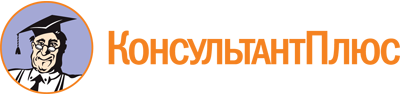 Закон ЧР от 15.11.2007 N 70
(ред. от 07.07.2023)
"О молодежной политике в Чувашской Республике"
(принят ГС ЧР 06.11.2007)Документ предоставлен КонсультантПлюс

www.consultant.ru

Дата сохранения: 05.11.2023
 15 ноября 2007 годаN 70Список изменяющих документов(в ред. Законов ЧРот 27.06.2008 N 35, от 31.03.2009 N 10, от 25.11.2011 N 73,от 30.07.2013 N 58, от 27.03.2014 N 18, от 18.04.2016 N 19,от 14.06.2017 N 35, от 20.06.2018 N 40, от 20.05.2021 N 38,от 07.07.2023 N 47)